Муниципальное бюджетное дошкольное образовательное учреждение «Детский сад №8 «Белоснежка»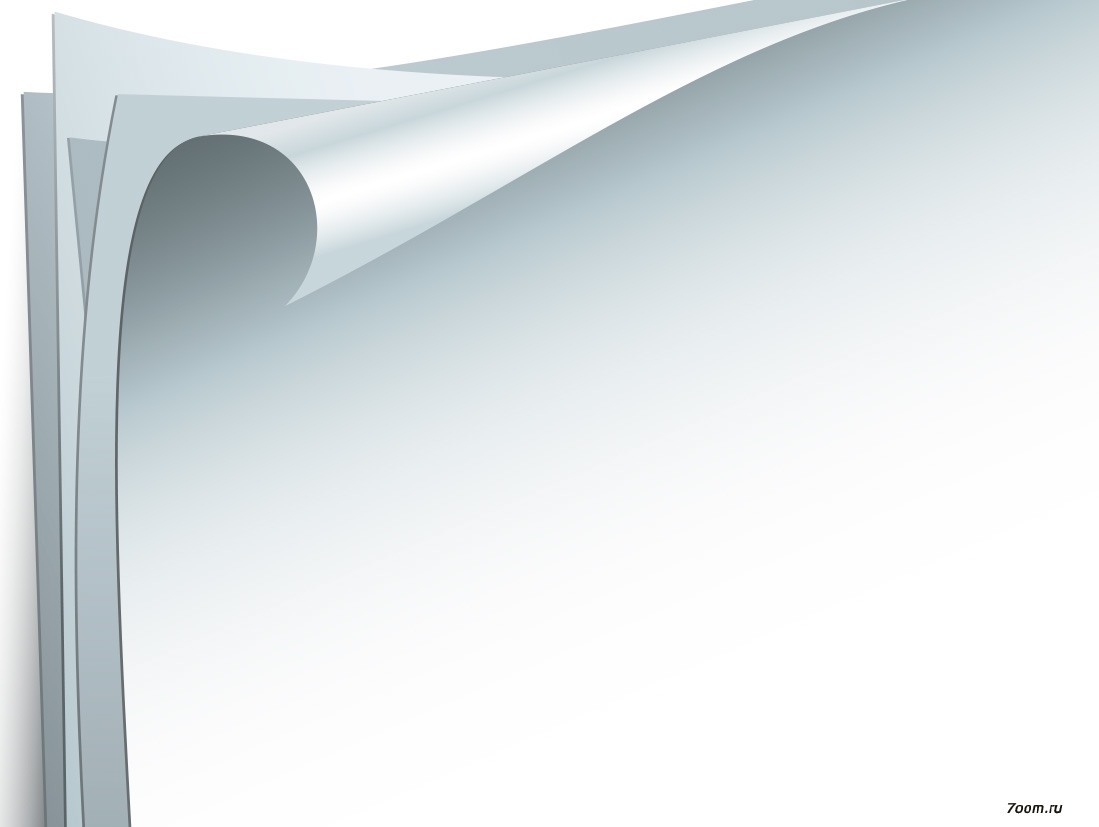 Проект«Работаем ВМЕСТЕ»,направленный на взаимодействие с педагогическими работниками и воспитанниками структурного подразделения детский сад «Улыбка» «МБОУ СОШ №4»Учитель-логопед: И.В. Гермашовагород МегионИНФОРМАЦИОННАЯ КАРТА ПРОЕКТАСодержаниеПроект «Работаем ВМЕСТЕ», направленный на взаимодействие с педагогическими работниками и воспитанниками структурного подразделения детский сад «Улыбка» «МБОУ СОШ №4»Пояснительная запискаСоциальное партнерство в образовании – это совместная коллективная распределенная деятельность различных социальных групп, которая приводит к позитивным к разделяемым всеми участниками данной деятельности эффектам. При этом указанная деятельность может осуществляться как перманентно, так и в ситуативных, специально планируемых в рамках социального партнерства акциях. Дошкольное образовательное учреждение является открытой социально-педагогической системой, способной реагировать на изменения внутренней и внешней среды. Одним из путей повышения качества коррекционной работы учитель – логопед видит в установлении прочных связей с социумом, куда могут входить и образовательные учреждения.Инновация проекта заключается во внедрении в практику работы учителя-логопеда инновационной технологии социального партнерства.Цель: создание единого образовательного пространства, направленного на развитие партнерства и взаимодействия с социумом, обеспечивающего успешное выравнивание речевого развития детей с ОВЗ.Для достижения данной цели были определены следующие задачи:-создание единого образовательного пространства для развития детей с ОВЗ, открывающего возможности для их социализации и развития.-создание педагогических условий, направленных на совершенствование коррекционной работы по развитию речи у детей с ОВЗ (социальное партнёрство).Ожидаемые результаты:Созданное единое образовательное пространство способствует социализации детей с ОВЗ и их развитию.Созданные в ходе реализации проекта педагогические условия будут способствовать совершенствованию коррекционной работы по развитию речи у детей с ОВЗ.Сроки: 9 месяцев Сроки и этапы проекта:1. Подготовительный (сентябрь 2016г.)2. Основной (октябрь 2016г. – апрель 2017г.)3. Заключительный (май 2017г.)Участники проекта: Воспитанники группы «А» комбинированной направленности для детей 5-6 лет,Воспитанники группы «Речецветик» компенсирующей направленности для детей с тяжелыми нарушениями речи 5-6 лет,Учитель – логопед МБДОУ «ДС  №8  «Белоснежка»,Учителя-логопеды структурного подразделения детский сад «Улыбка» «МБОУ СОШ №4»Этапы реализации проектаВзаимодействие с социальным партнером может иметь вариативный характер построения взаимоотношений по времени сотрудничества и по оформлению совместного сотрудничества. Разработка проекта социального взаимодействия строится поэтапно. Каждый этап имеет свои цели и решает конкретные задачи.Работа по реализации проекта «Работаем ВМЕСТЕ» проходила в три этапа.ПЕРВЫЙ ЭТАП - подготовительный Цель - определение целей и форм взаимодействия с социальным партнером. Задачи этапа: -анализировать объекты социума для определения целесообразности установления социального партнерства; -определить направления взаимодействия, сроки, цели, конкретные формы взаимодействия.ВТОРОЙ ЭТАП – основной, практический Цель - реализация плана сотрудничества с социальным партнером.Задача этапа: -организовать и провести совместные мероприятияСредства и методы проекта:-досуги,-составление сборника «Еженедельные методические рекомендации для родителей дошкольников с ОВЗ» по лексическим темам, -оформление картотеки заданий для закрепления поставленных звуков, -подбор наглядного материала (предметные картинки) по лексическим темамТРЕТИЙ ЭТАП – заключительный Цель - подведение итогов социального партнерства. Задачи этапа: -провести анализ проделанной работы; -определить эффективность, целесообразность, перспективы дальнейшего сотрудничества с организациями социума. -Презентовать проект «Работаем ВМЕСТЕ» педагогам ДОУ.Система реализации проекта:Взаимодействие по реализации проекта осуществляется в следующих направлениях: -взаимодействие с воспитанниками структурного подразделения детский сад «Улыбка» «МБОУ СОШ №4»-взаимодействие с педагогическими работниками структурного подразделения детский сад «Улыбка» «МБОУ СОШ №4».Перспективный план реализации проекта «Работаем ВМЕСТЕ»Итоговый продукт реализации проекта: 1. Методические продукты -создание проекта «Работаем ВМЕСТЕ», -картотека заданий по закреплению поставленных звуков,-конспекты досугов,-наглядный материал (предметные картинки) по лексическим темам2. Информационно-практические продукты -разработан сборник «Еженедельные методические рекомендации для родителей дошкольников с ОВЗ»Перспектива Продолжать взаимодействие с педагогическими работниками и воспитанниками структурного подразделения детский сад «Улыбка» «МБОУ СОШ №4». Поиск новых совместных приемов работы педагогическими работниками и воспитанниками структурного подразделения детский сад «Улыбка» «МБОУ СОШ №4»  для включения их в коррекционную работу, направленную на выравнивание речевого развития детей с ОВЗ.Литература: 1. Федеральный государственный образовательный стандарт дошкольного образования 2. Федеральный закон от 29 декабря 2012 г. №273 - ФЗ «Об образовании в Российской Федерации (ст.2). 3. Цветкова Т.В. Социальное партнёрство детского сада с родителями. - М.: ТЦ Сфера, 2013 1.Название проектаРаботаем ВМЕСТЕ2.Автор – составитель проекта Гермашова Ирина Владимировна  –  учитель-логопед3.Название и полный адрес учрежденияМуниципальное бюджетное  дошкольное  образовательное учреждение «Детский  сад  №8  «Белоснежка».  Ханты-Мансийский  автономный  округ - Югра,  г. Мегион, ул. Новая, д. 4/15.Телефон, факсТел. 8-34643-2-14-236.Участники проектаВоспитанники группы «А» комбинированной направленности для детей 5-6 лет,Воспитанники группы «Речецветик» компенсирующей направленности для детей с ТНР 5-6 лет,Учитель – логопед МБДОУ «ДС  №8  «Белоснежка»,Учителя-логопеды структурного подразделения детский сад «Улыбка» «МБОУ СОШ №4»7.Длительность, сроки и этапы реализации проектаДолгосрочный сентябрь 2016 – май  2017  (9 месяцев)1. Подготовительный (сентябрь 2016г.)2. Основной (октябрь 2016г. – апрель 2017г.)3. Заключительный (май 2016г.)8.Тип проекта Образовательный, социально-просветительский 9.Инновации проекта Внедрение в практику работы учителя – логопеда инновационной технологии социального партнерства 10.Цель проектаСоздание единого образовательного пространства, направленного на развитие партнерства и взаимодействия с социумом, обеспечивающего успешное выравнивание речевого развития детей с ОВЗ11.Задачи проекта-создание педагогических условий, направленных на совершенствование коррекционной работы по развитию речи у детей с ОВЗ (социальное партнёрство),-создание единого образовательного пространства для развития детей с ОВЗ, открывающего возможности для их социализации и развития.12.Направления социального партнерства Взаимодействие с структурным подразделением детский сад «Улыбка» «МБОУ СОШ №4»13.Ожидаемые результаты Созданное единое образовательное пространство способствует социализации детей с ОВЗ и их развитиюСозданные в ходе реализации проекта педагогические условия будут способствовать совершенствованию коррекционной работы по развитию речи у детей с ОВЗ Информационная карта проекта2 стр.Пояснительная  записка4 стр.Содержание этапов проекта 5 стр.Приложениес 9 стр.Срок Формы и методы работыСодержание работыРезультатI. Подготовительный этапI. Подготовительный этапI. Подготовительный этапI. Подготовительный этапСентябрь2016г.Сбор методических, дидактических и наглядных  материаловИнтеллектуально-речевой досуг «Встреча друзей»Подбор материала для еженедельных методических рекомендаций для родителей дошкольников с ОВЗ («Педагогическое просвещение родителей»)Подбор материала для закрепления поставленных звуков Подбор наглядного материала (предметные картинки) по лексическим темамСовместное мероприятие с педагогическими работниками и воспитанниками структурного подразделения детский сад «Улыбка» «МБОУ СОШ №4»Сборник «Еженедельные методические рекомендации для родителей дошкольников с ОВЗ» по лексическим темамКартотека Наборы картинок (электронный вариант)Конспект мероприятияII. Основной этапII. Основной этапII. Основной этапII. Основной этапФевраль 2017г.Досуг «Дорогами России»Совместное мероприятие с педагогическими работниками и воспитанниками структурного подразделения детский сад «Улыбка» «МБОУ СОШ №4»Конспект мероприятияЕжедневноИгры МерсибоСистематическое использование Наличие материалаЕженедельно Использование материала из сборника «Еженедельные методические рекомендации для родителей дошкольников с ОВЗ» Систематическое использование сборника «Еженедельные методические рекомендации для родителей дошкольников с ОВЗ»Сборник «Еженедельные методические рекомендации для родителей дошкольников с ОВЗ»III. Заключительный этапIII. Заключительный этапIII. Заключительный этапIII. Заключительный этапМай 2017г.Физкультурно-речевая викторина «Путешествие по сказкам»Совместное мероприятие с педагогическими работниками и воспитанниками структурного подразделения детский сад «Улыбка» «МБОУ СОШ №4»Конспект мероприятия